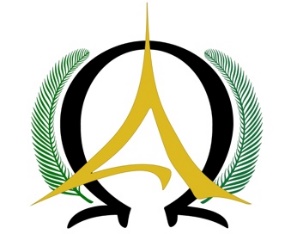                      Program E-Portfolio Document RubricGraduate School, AIIASEducation DepartmentName: _______________________________   Degree Program: ________________________________   Date Submitted: _________________ *ImpactName of Assessor (print) ________________________    Title ______________________    Signature ________________    Date ________ Scoring Criteria1Roughly  meets expectations2Partially meets expectations3 Adequately meets expectations4 Exceeds expectationsScoreScoring Criteria1Roughly  meets expectations2Partially meets expectations3 Adequately meets expectations4 Exceeds expectationsScoreSources of Learning*     Experiences relevant to program                                outcomes Documentation and description of learning experiences related to program outcomes are inadequate Documentation and description of learning experiences related to program outcomes are somewhat adequate Documentation and description of learning experiences related to program outcomes are somewhat adequate Documentation and description of learning experiences related to program outcomes are adequateDocumentation and description of learning experiences related to program outcomes are amply adequate  Demonstration of Learning        Artifacts Most of the portfolio materials and artifacts are not appropriate and relevant to the program outcomesThe portfolio materials and artifacts are somewhat appropriate and relevant to the program outcomes The portfolio materials and artifacts are somewhat appropriate and relevant to the program outcomes The portfolio materials and artifacts are appropriate and relevant to the program outcomes The portfolio materials and artifacts are very appropriate and relevant to the program outcomes  Evidence of Learning*       Competencies The portfolio shows little or no evidence of learning tied to sound educational theory The portfolio documents some, but not sufficient, learning tied to sound educational theory (or grounded in appropriate academic frameworks) The portfolio documents some, but not sufficient, learning tied to sound educational theory (or grounded in appropriate academic frameworks) The portfolio adequately documents learning tied to sound educational theory (or grounded in appropriate academic frameworks) The portfolio provides very clear evidence of learning tied to sound educational theory (or grounded in appropriate academic frameworks) Mastering Knowledge & Skills       Application of Learning The portfolio provides little evidence of the student’s ability to use knowledge and skills for the program outcomes in practiceThe portfolio demonstrates in a limited way, the student’s ability to use the knowledge and skills for the program outcomes in practiceThe portfolio demonstrates in a limited way, the student’s ability to use the knowledge and skills for the program outcomes in practiceThe portfolio documents the acquisition of knowledge and skills for the program outcomes, with some ability to apply them in practice The portfolio demonstrates the  student has mastered the knowledge and skills for the program outcomes and can apply them in practice Reflection on Learning       Aligned with program learning outcomes The portfolio provides little or no evidence of reflection on learning aligned with the program outcomes  The portfolio provides inadequate evidence of reflection on learning aligned with the program outcomes The portfolio provides inadequate evidence of reflection on learning aligned with the program outcomes The portfolio provides evidence of reflection on learning aligned with the program outcomes The portfolio shows that the student has reflected with substantial depth upon how the learning experiences are aligned to the program outcomes Layout/Mechanics   Completeness  and quality of the  portfolio presentation Assembly instructions have not been followed with critical portfolio elements not included; the quality of written, visual and/or digital presentation does not meet the standards Most of the expected elements are included; the quality of written, visual and/or digital presentation does not meet the standards, with too many errors in spelling, grammar, and punctuation Most of the expected elements are included; the quality of written, visual and/or digital presentation does not meet the standards, with too many errors in spelling, grammar, and punctuation The portfolio is well organized with all critical elements included; the quality of written, visual and/or digital the presentation is satisfactory with onlyminor errors in spelling, grammar and punctuation The portfolio is well   organized with all critical elements included; learning is well-documented with writing and production skills that exceed those of most college students Literature      Citation of relevant       related/supporting literature from  textbooks and/or articlesHardly cites any supporting or related literature from textbooks and/or articlesCites very few supporting or related literature from textbooks and/or articlesCites very few supporting or related literature from textbooks and/or articlesCites at least 5 relevant supporting or related literature from textbooks and/or articlesCites more than 5 relevant supporting or related literature from textbooks and/or articles Christian Worldview        Evidence of integration of Christian worldview Presentation demonstrates no to very limited clear Christian worldview, although it might be implied.Presentation integrates some Christian worldview and is written following a good moral standard.Presentation integrates some Christian worldview and is written following a good moral standard.Presentation integrates a good Christian worldview and is written following a good moral standard.Presentation integrates an excellent Christian worldview and is written following a high moral standard.Overall AssessmentThe passing score for a successful (i.e., passing) portfolio is 24 points (specify criteria to have at least 3 points)*weight/percentage for each criterionThe passing score for a successful (i.e., passing) portfolio is 24 points (specify criteria to have at least 3 points)*weight/percentage for each criterionThe passing score for a successful (i.e., passing) portfolio is 24 points (specify criteria to have at least 3 points)*weight/percentage for each criterionThe passing score for a successful (i.e., passing) portfolio is 24 points (specify criteria to have at least 3 points)*weight/percentage for each criterionThe passing score for a successful (i.e., passing) portfolio is 24 points (specify criteria to have at least 3 points)*weight/percentage for each criterionTOTAL 